WattNom:Watt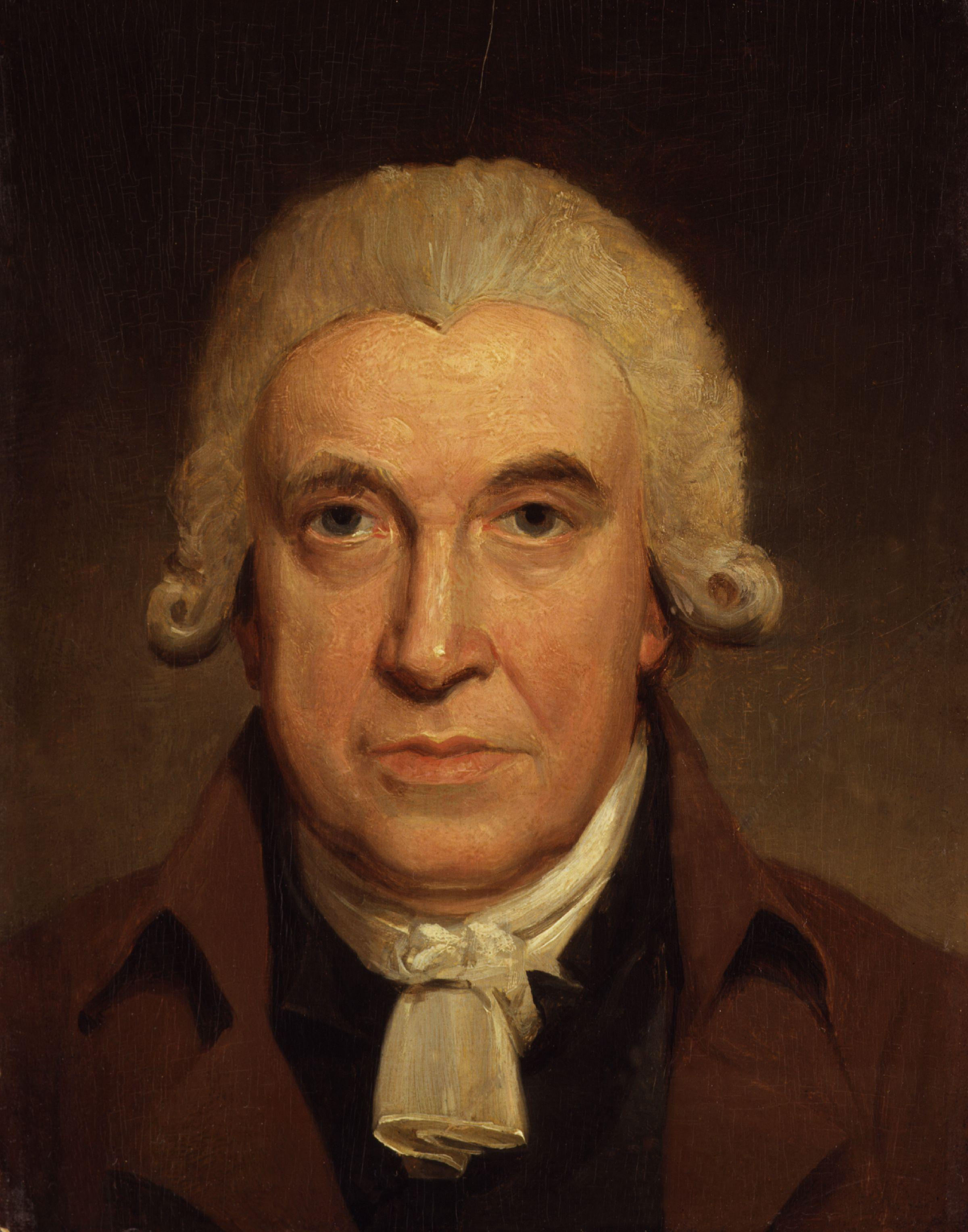 Nom complet: James WattNationnalité: Anglais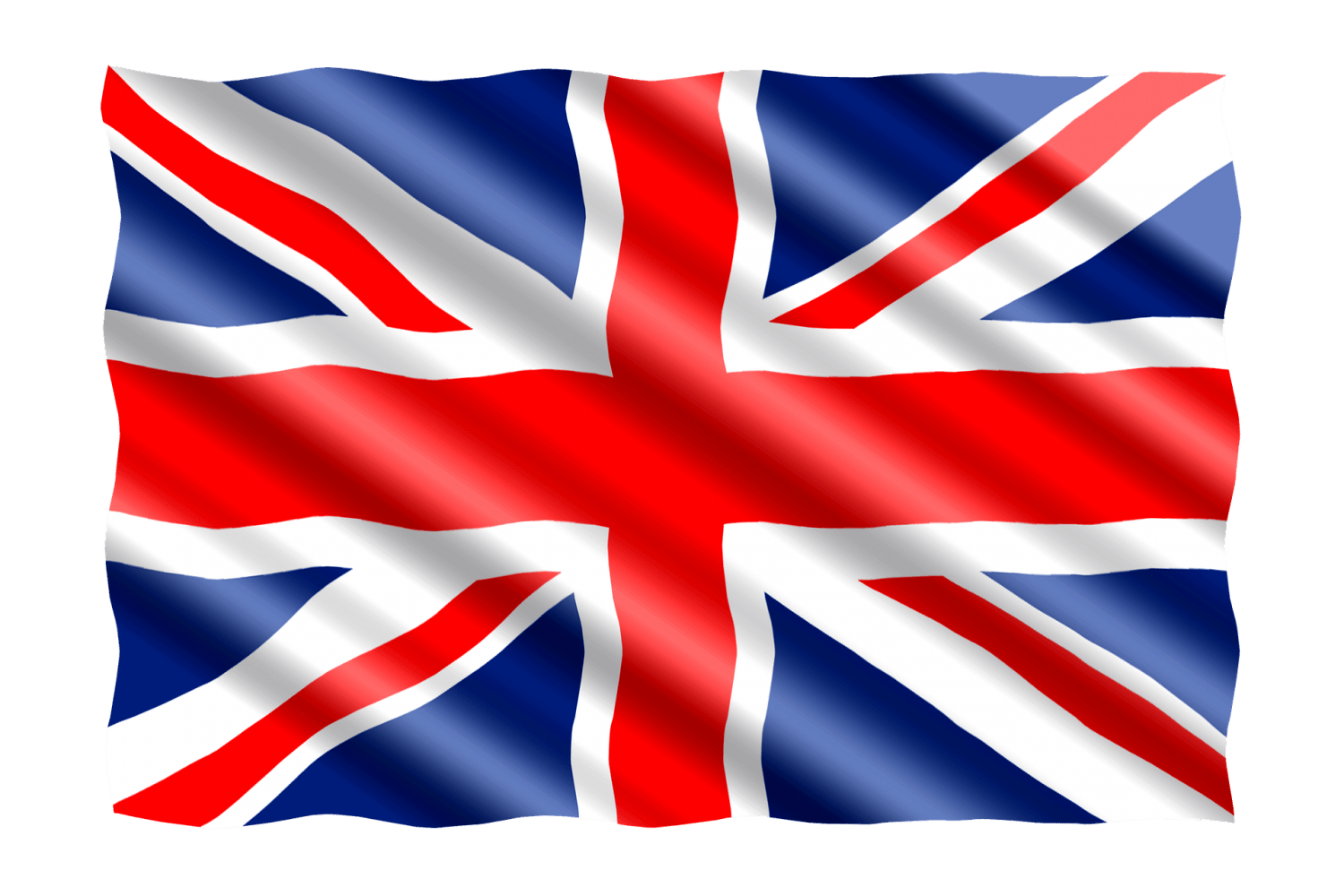 Période de temps; 1736 à 1819Oeuvre: machine à vapeur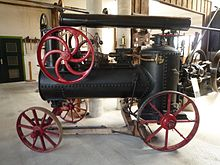 Époque: révolution industrielleDescription: les gens à la ferme vont en ville à l'usine